INDICAÇÃO N.º 126/2020Ementa: Substituição da placa de denominação no logradouro Atílio Tordin.Exma. Senhora Presidente.Justificativa:Tendo em vista que a placa de denominação no logradouro Atílio Tordin está completamente ilegível, a Vereadora Mônica Morandi requer nos termos do art. 127 do regimento interno, que seja encaminhada ao Exmo. Prefeito Municipal a seguinte indicação:	Providenciar a substituição da placa de denominação no logradouro Atílio Tordin, no Jardim Bom Retiro.  Valinhos, 31 de janeiro de 2020._____________________Mônica MorandiVereadoraFoto anexa.Rua Atílio Tordin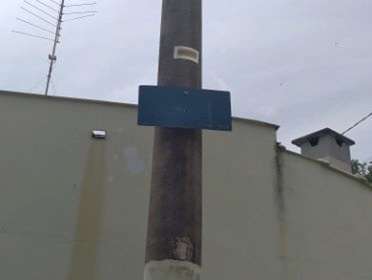 